SZPITAL SPECJALISTYCZNY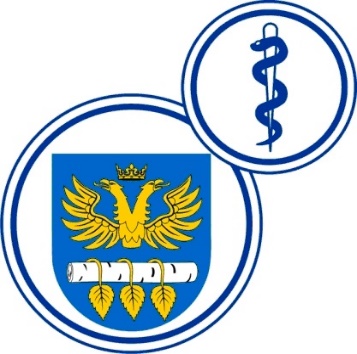 W BRZOZOWIEPODKARPACKI OŚRODEK ONKOLOGICZNYim. Ks. Bronisława MarkiewiczaADRES:  36-200  Brzozów, ul. Ks. J. Bielawskiego 18tel./fax. (013) 43 09  587www.szpital-brzozow.pl         e-mail: zampub@szpital-brzozow.pl___________________________________________________________________________Sz.S.P.O.O. SZPiGM 3810/22/2023                                                       Brzozów 24.03.2023 r.Informacja z czynności otwarcia ofert na podstawie art. 222 ust. 5 ustawy Prawo zamówień publicznychDotyczy: postępowania o zamówienie publiczne w trybie przetargu nieograniczonego – dostawa środków piorących: Sz.S.P.O.O.SZPiGM 3810/22/2023 r.zadanie nr 1oferta nr 1Clovin SAul. Zarzecze 1418-220 CzyżewNIP: 7221609039wielkość: duży przedsiębiorca cena oferty w zł. brutto: 260.296,22 termin dostawy: 4 dni